ИНФОРМИРОВАНИЕ ГРАЖДАНЧЕРЕЗ СМИ И ОФИЦИАЛЬНЫЕ САЙТЫдо 31 декабря о сроках и местах подачи заявлений на прохождение ГИА-9 по учебным предметам, не включенным в список обязательных;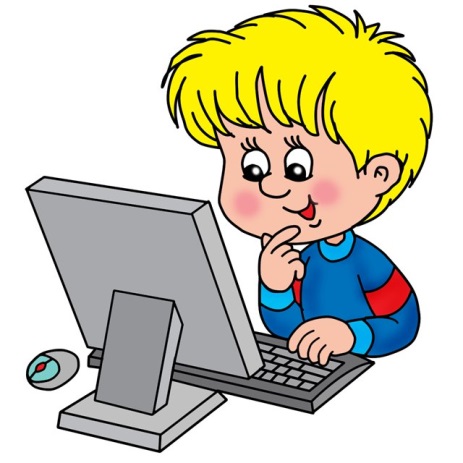 до 1 апреля о сроках проведения ГИА-9;до 20 апреля о сроках, местах и порядке подачи и рассмотрения апелляций;до 20 апреля о сроках, местах и порядке информирования о результатах ГИА-9.